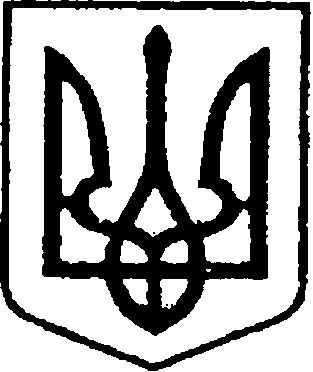 	               У К Р А Ї Н А            	   ЧЕРНІГІВСЬКА ОБЛАСТЬН І Ж И Н С Ь К А    М І С Ь К А    Р А Д А37 сесія VIII скликанняР І Ш Е Н Н Явід 04 квітня 2024 року                     м. Ніжин	                            № 41-37/2024	Відповідно до пункту 51 частини 1 статті 26, частини 2 статті 60 Закону України «Про місцеве самоврядування в Україні», пункту 2 статті 4 Закону України «Про передачу об`єктів права державної та комунальної власності», листа Міністерства соціальної політики України від 13.03.2024 року                       № 2143/36.01/36.04.01/2024, розподілу електричних скутерів, переданих Міністерству соціальної політики України ПРООН в Україні безоплатно та безповоротно в якості міжнародної технічної допомоги (в рамках проекту ПРООН «Сприяння безпеці в Україні через реагування на багатовимірну кризу, спричинену війною», реєстраційна картка № 5216-03 від 20.12.2023 р., видана Секретаріатом Кабінету Міністрів України), Ніжинська міська рада вирішила:1. Надати згоду на безоплатне прийняття майна з державної власності (зі сфери управління Міністерства соціальної політики України) до комунальної власності Ніжинської міської територіальної громади майна, а саме: електричний скутер Jinpeng, модель: ZL-9 в кількості 1 шт., оціночною вартістю 46 576,98 грн. без ПДВ. 	2. Начальнику відділу комунального майна Управління комунального майна та земельних відносин Ніжинської міської ради Чернеті О.О. забезпечити оприлюднення даного рішення на офіційному сайті Ніжинської міської ради протягом п’яти робочих днів після його прийняття.3. Організацію виконання даного рішення покласти на першого заступника міського голови з питань діяльності виконавчих органів ради Вовченка Ф.І., начальника Управління комунального майна та земельних відносин Ніжинської міської ради Чернігівської області Онокало І.А.4. Контроль за виконанням даного рішення покласти на постійну комісію міської ради з питань житлово-комунального господарства, комунальної власності, транспорту і зв’язку та енергозабезпечення (голова комісії – Дегтяренко В.М.). Міський голова                                                                       Олександр КОДОЛАВізують:Начальник Управління комунального майната земельних відносин Ніжинської міської ради	    Ірина ОНОКАЛОПерший заступник міського голови з питань діяльності виконавчих органів ради                                       Федір ВОВЧЕНКОСекретар Ніжинської міської ради                                           Юрій ХОМЕНКОНачальник відділу юридично-кадрового забезпечення апарату виконавчого комітету                         В`ячеслав ЛЕГА                     Ніжинської міської ради     		                    Головний спеціаліст-юрист відділубухгалтерського обліку, звітностіта правового забезпечення Управліннякомунального майна та земельнихвідносин Ніжинської міської ради                                        Сергій САВЧЕНКОГолова постійної комісії міськоїради з питань житлово-комунальногогосподарства, комунальної власності, транспорту і зв’язку та енергозбереження	  Вячеслав ДЕГТЯРЕНКОГолова постійної комісії міської ради з питань регламенту, законності, охорониправ і свобод громадян, запобіганнякорупції, адміністративно-територіальногоустрою, депутатської діяльності та етики                            Валерій САЛОГУБПро надання згоди  на безоплатне прийняття майна з державної власності до комунальної власності Ніжинської міської територіальної громади